Porto Novembro 2020 | CV Camilo Rebelo nasceu no Porto a 21.04.1972 Percurso Académico  1976/88 Estudou no Colégio Alemão do Porto 1990/96 Diploma pela Faculdade de Arquitetura da Universidade do Porto 2002/03 Prova de Aptidão Pedagogia e Capacidade Científica com o tema:        “Génese temática para a densidade entre” pela F.A.U.P.Prática Profissional  1994/98 Colaborou com Eduardo Souto Moura, Porto1998/99 Colaborou com Herzog & de Meuron, Basileia, Suíça2000 Estabeleceu pratica profissional no PortoAtividade Académica   1999/13 Professor Convidado F.A.U.P. Universidade do Porto2008/11 Professor Convidado E.P.F.L. Lausanne 2010/11 Professor Convidado E.P.F.L. Lausanne com Eduardo Souto Moura2011/12 Professor Convidado Accademia di Mendrisio Eduardo Souto Moura2011/12 Professor Convidado E.T.S.A. Universidade de Navarra 2014/16 Professor Convidado F.L.U.P. Universidade do Porto2015/20 Professor Convidado Politécnico Milano – Piacenza Campus2017/20 Professor Convidado Ultzama Campus – Pamplona 2020/21 Professor Convidado Workshop leader – RAC University Shanghai Outras Atividades    1997/98 Curador do Ciclo de Conferências – Diversidade e Contexto 2008/09 Curador do Ciclo de Conferências e Workshop - Swissport092010/11 Curador do Ciclo de Conferências - “Mesa“ Eduardo Souto MouraPrémios e Distinções   2004 Concurso Internacional para o Museu do Côa, com Tiago Pimentel,     1º Prémio2007 Concurso Internacional para o Museu de Arte Moderna de Varsóvia, com Susana Martins, Menção Honrosa2009 ‘Architecture Europe 40 under 40’ Prize2010 Concurso Internacional do Museu do Carro Elétrico do Porto, com Tiago Pimentel - Portugal 3º Prémio2010 Nomeado para prémio SECIL, Museu do Côa2012 Nomeado para o BSI Swiss Award2013 ‘Bauwelt Award’, Museu do Côa 1º Prémio2013 Baku UIA International Award, Museu do Côa 1º Prémio   2014 Prémio do Douro, Museu do Côa 2016 Nomeado para EU Mies Award, casa Ktima - Comité Grego  2017 BBC2 – Extraordinary Homes Underground, casa Ktima 2017 Baku UIA International Award, casa Ktima 1º Prémio2018 Nomeado para EU Mies Award, casa Promise - Comité Português   2018 Nomeado para prémio SECIL, casa Ktima 2020 Nomeado para o BSI Swiss AwardConferências e Simpósios  Portugal, Espanha – Pamplona, Madrid, França – Nancy, Paris, Itália – Veneza, Milão, Piacenza, Bolonha Suíça – Lausanne, Genebra, Mendrisio, Alemanha – Munique, UK – Londres, Suécia – Estocolmo, E.U.A. – NYC, Ithaca Cornell, Índia – Goa, Argentina – Buenos Aires, China - Shanghai  Principais Projetos e Obras 2000 – 5 Portas – Portugal  2001 – Delta Escritório - Portugal2003 – Casa Castle of Senses – France  2004 – Museu do Côa – Portugal com Tiago Pimentel 2006 – Anexo – Portugal 2007 – MAMV – Polónia com Susana Martins 2007 – Casa Tree  – Grécia 2007 – Casa Bridge  -  Grécia  2007 – AKM – Kerameiko - Grécia 2007 – Ribeira Rio Douro  - Portugal2008 – Casa Ktima – Grécia com Susana Martins 2008 – What if NYC – EUA 2009 – Casa CL – Portugal 2010 – Escola BMRS – Suíça 2010 – Museu do Carro Elétrico – Portugal com Tiago Pimentel2012 – 35 Casas – Suíça 2012 – Casa Almo – Portugal 2012 – OVO – Suíça com Rui Chafes 2012 – Casa Promise –  com Cristina Chicau e Patrício Barbosa2013 – “Landark” La Galerie – França com Cláudio Reis 2013 – Expresso Porto 2054 – Portugal 2015 – “Mira” – Portugal com Vírgula I, Mima e Pedro Bandeira2015 – Casa 111 – Portugal 2016 – Portugal Pequenitos – Portugal com Catarina Machado2017 – Museu do Vinho do Porto – Portugal com Cristina Chicau 2017 – Casa Miraflor, Porto   2018 – Agro Turismo no Douro – Portugal    A11112018 – Casa Rosa – Portugal  2019 – Museu da Cidade - Pavilhão de Jardim - Portugal  A1111 2019 – Adega Alfaiate Portugal2020 – Atelier António Carneiro, Porto 2020 – Casa M&M, Porto 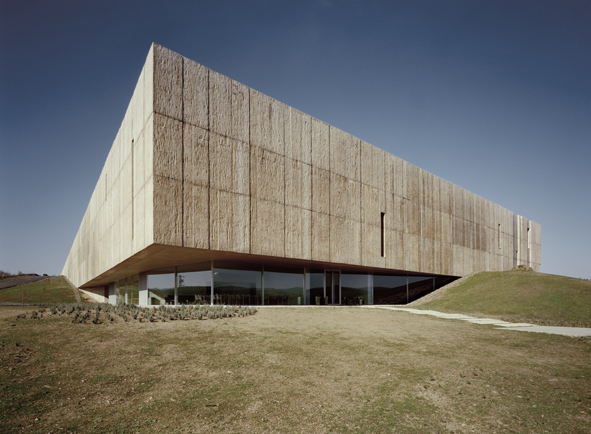 Museu do Côa 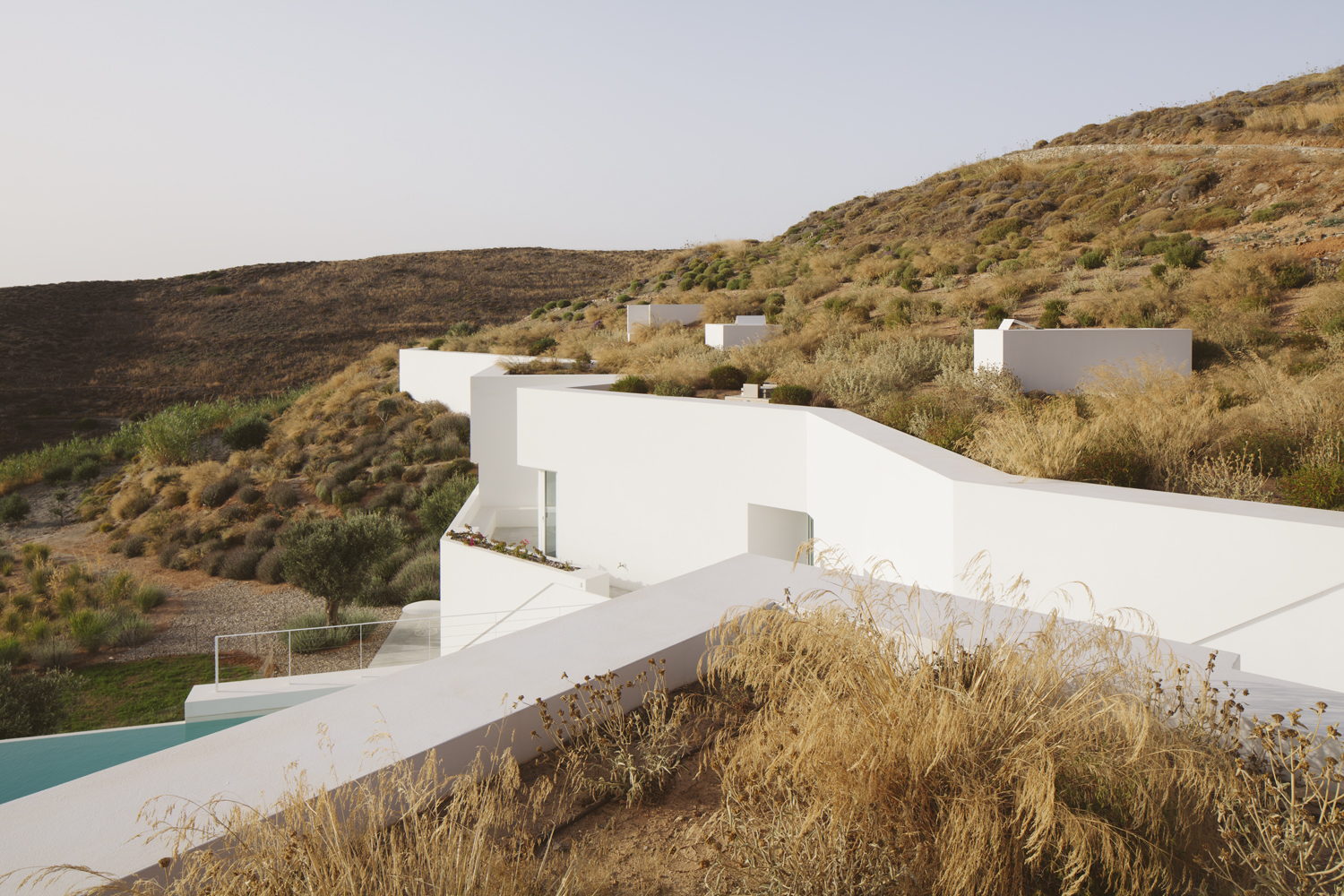 Casa Ktima 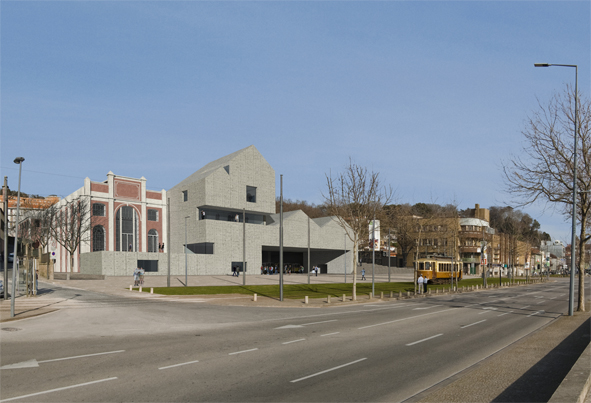 Museu do Carro Elétrico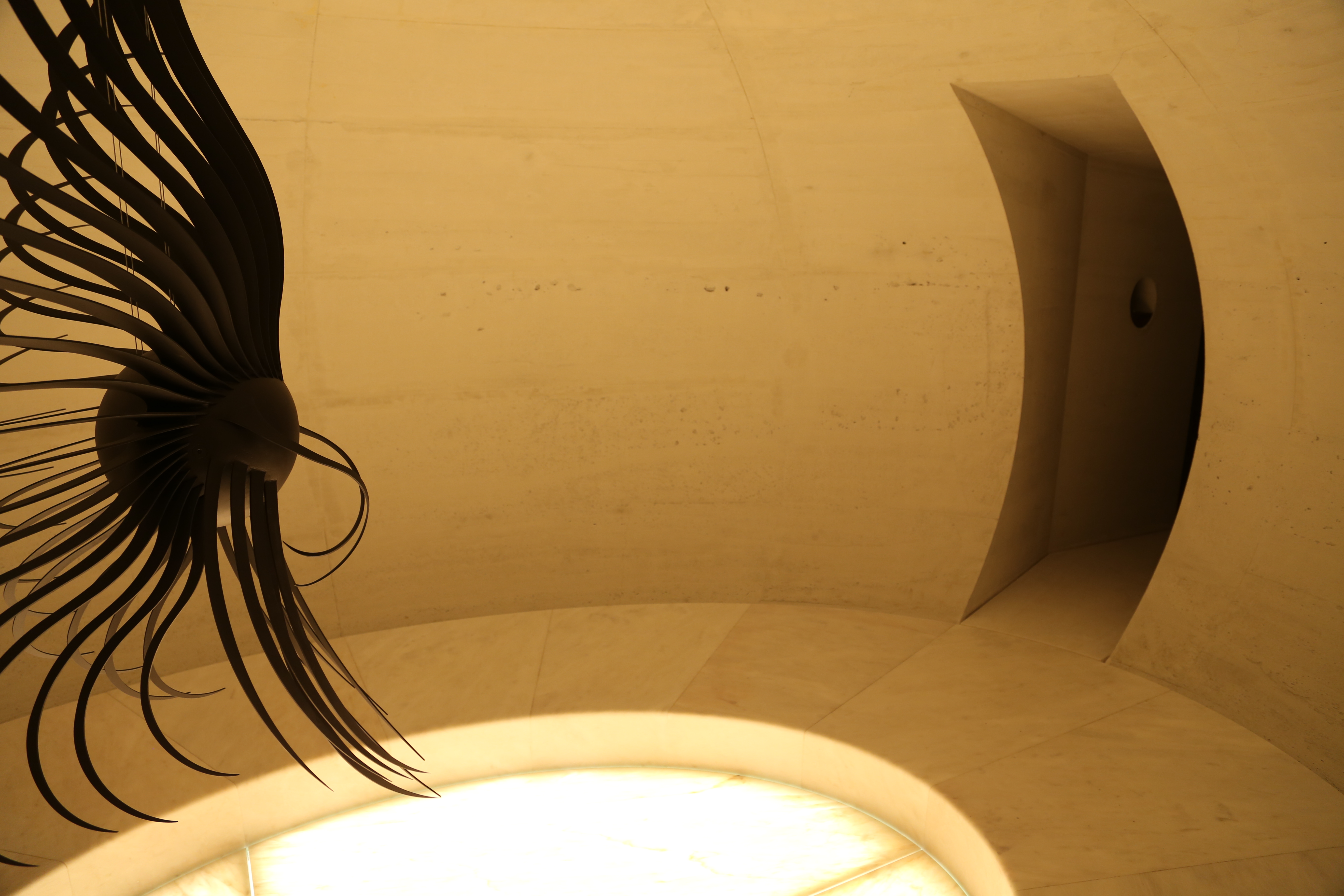 OVO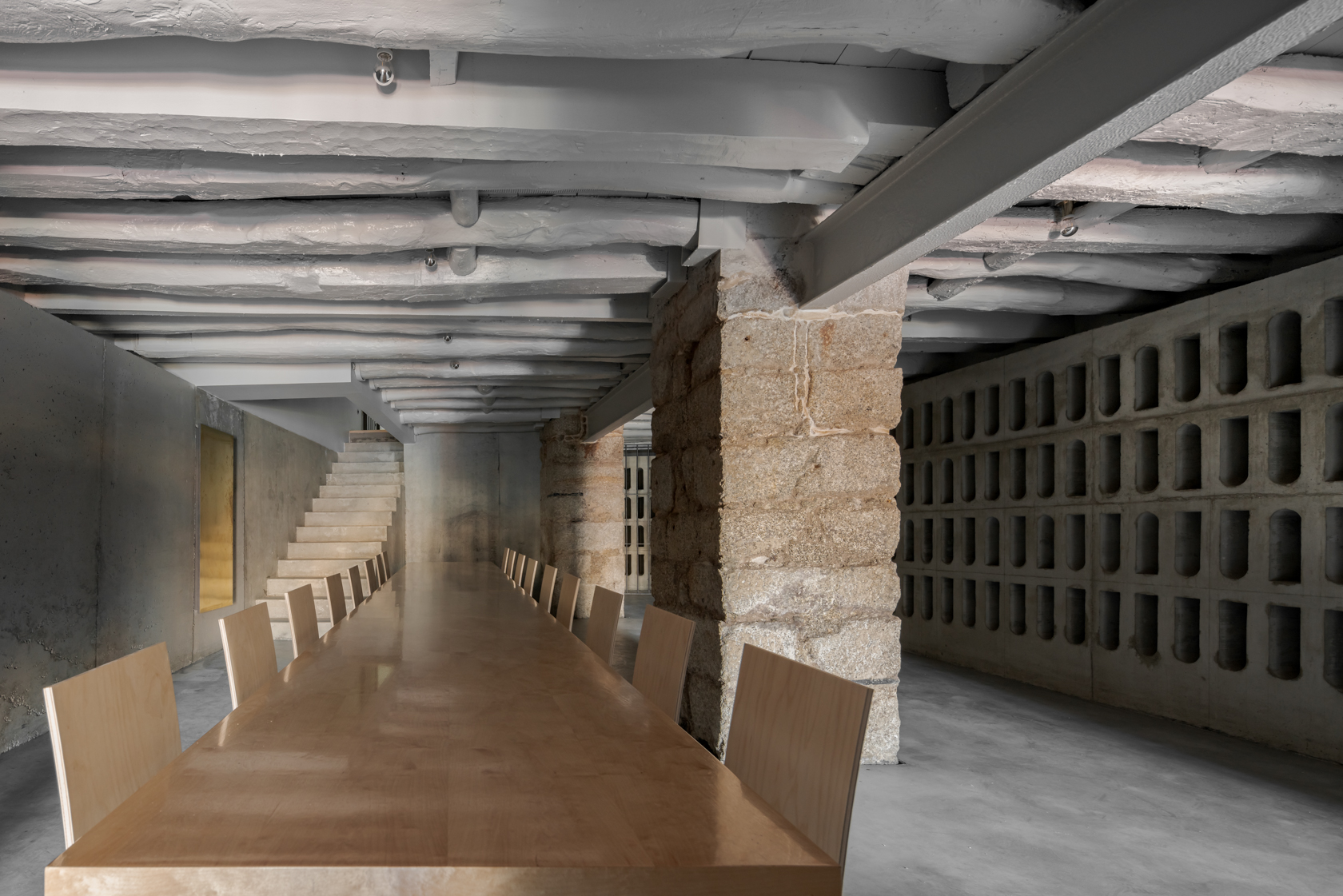 Museu do Vinho do Porto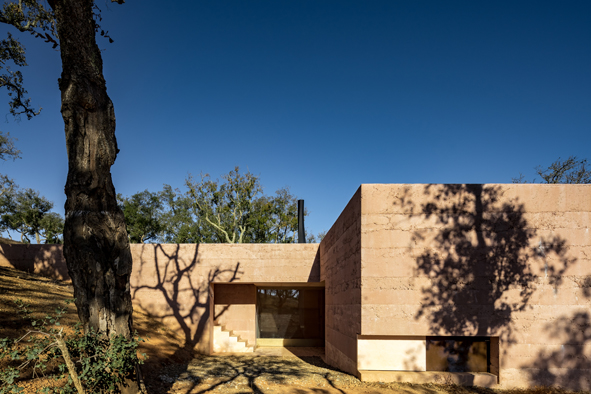 Casa Promise 1   